Publish Your Self AssessmentYou will now attach and/or embed your self-assessment to the bottom of the blog post with the artifact you have chosen. You may choose to make this post private or public. After placing your artifact on a blog post, follow the instructions below.Categories - Self-AssessmentTags - Now tag your post using the tag that corresponds to the competency that you have written about. You can choose more than one. Please use lower case letters and be exact.#creativethinkingcc#communicationcc#criticalthinkingcc#socialresponsibilitycc#personalidentitycc#personalawarenessccUse the Add Document button located at the top of your post page and embed your self-assessment at the bottom of your blog post.Publish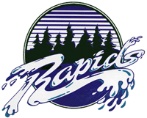 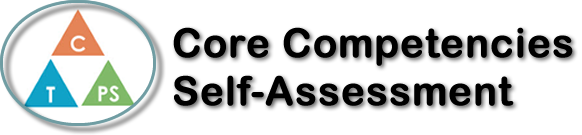 Name: MadissonDate: March 10th 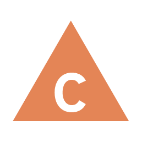 How does the artifact you selected demonstrate strengths & growth in the communication competency?In what ways might you further develop your communication competency?Self-ReflectionDescribe how the artifact you selected shows your strengths & growth in specific core competencies. The prompt questions on the left - or other self-assessment activities you may have done - may guide your reflection process.While writing the synthesis essay, I wrote mainly about the parts that stood out to me. While analyzing the short stories and the key parts, I spent time trying to better understand the context and envisioning myself in a similar situation. Doing so, this gave me a larger understanding of what was going on and the emotions being pulled out of the story.The topic of my essay was about childhood experiences and how they can affect someone as they grow up. Both stories have the same message, how childhood experiences can shape a person into who they become. While this message is important, the experiences Wes and Raybe both went through were similar and yet they have grown into completely different people. Going through the stories and reading about how different their experiences were and how similar they were at the same time; I was able to go over their issues and reflect on how it has changed them as people. This allowed me to view different perspectives from victims of a poor childhood and reflect about this in my essay the comparisons on how childhood experiences affect a person.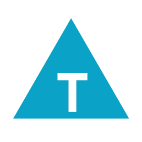 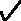 How does the artifact you selected demonstrate strengths & growth in the thinking competencies?In what ways might you further develop your thinking competencies?Self-ReflectionDescribe how the artifact you selected shows your strengths & growth in specific core competencies. The prompt questions on the left - or other self-assessment activities you may have done - may guide your reflection process.While writing the synthesis essay, I wrote mainly about the parts that stood out to me. While analyzing the short stories and the key parts, I spent time trying to better understand the context and envisioning myself in a similar situation. Doing so, this gave me a larger understanding of what was going on and the emotions being pulled out of the story.The topic of my essay was about childhood experiences and how they can affect someone as they grow up. Both stories have the same message, how childhood experiences can shape a person into who they become. While this message is important, the experiences Wes and Raybe both went through were similar and yet they have grown into completely different people. Going through the stories and reading about how different their experiences were and how similar they were at the same time; I was able to go over their issues and reflect on how it has changed them as people. This allowed me to view different perspectives from victims of a poor childhood and reflect about this in my essay the comparisons on how childhood experiences affect a person.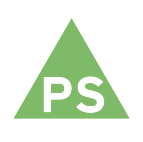 How does the artifact you selected demonstrate strengths & growth in the personal & social competencies?In what ways might you further develop your personal & social competencies?Self-ReflectionDescribe how the artifact you selected shows your strengths & growth in specific core competencies. The prompt questions on the left - or other self-assessment activities you may have done - may guide your reflection process.While writing the synthesis essay, I wrote mainly about the parts that stood out to me. While analyzing the short stories and the key parts, I spent time trying to better understand the context and envisioning myself in a similar situation. Doing so, this gave me a larger understanding of what was going on and the emotions being pulled out of the story.The topic of my essay was about childhood experiences and how they can affect someone as they grow up. Both stories have the same message, how childhood experiences can shape a person into who they become. While this message is important, the experiences Wes and Raybe both went through were similar and yet they have grown into completely different people. Going through the stories and reading about how different their experiences were and how similar they were at the same time; I was able to go over their issues and reflect on how it has changed them as people. This allowed me to view different perspectives from victims of a poor childhood and reflect about this in my essay the comparisons on how childhood experiences affect a person.